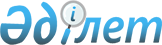 О внесении изменений в некоторые приказы Министерства сельского хозяйства Республики Казахстан
					
			Утративший силу
			
			
		
					Приказ Заместителя Премьер-Министра Республики Казахстан - Министра сельского хозяйства Республики Казахстан от 26 декабря 2018 года № 535. Зарегистрирован в Министерстве юстиции Республики Казахстан 27 декабря 2018 года № 18064. Утратил силу приказом Министра сельского хозяйства Республики Казахстан от 13 мая 2021 года № 159.
      Сноска. Утратил силу приказом Министра сельского хозяйства РК от 13.05.2021 № 159 (вводится в действие по истечении десяти календарных дней после дня его первого официального опубликования).
      ПРИКАЗЫВАЮ:
      1. Утвердить прилагаемый перечень некоторых приказов Министерства сельского хозяйства Республики Казахстан, в которые вносятся изменения.
      2. Департаменту производства и переработки растениеводческой продукции Министерства сельского хозяйства Республики Казахстан в установленном законодательством порядке обеспечить:
      1) государственную регистрацию настоящего приказа в Министерстве юстиции Республики Казахстан;
      2) в течение десяти календарных дней со дня государственной регистрации настоящего приказа направление его в Республиканское государственное предприятие на праве хозяйственного ведения "Республиканский центр правовой информации" для официального опубликования и включения в Эталонный контрольный банк нормативных правовых актов Республики Казахстан;
      3) в течение десяти календарных дней после государственной регистрации настоящего приказа направление его копии на официальное опубликование в периодические печатные издания;
      4) размещение настоящего приказа на интернет-ресурсе Министерства сельского хозяйства Республики Казахстан после его официального опубликования;
      5) в течение десяти рабочих дней после государственной регистрации настоящего приказа представление в Департамент юридической службы Министерства сельского хозяйства Республики Казахстан сведений об исполнении мероприятий, предусмотренных подпунктами 1), 2), 3) и 4) настоящего пункта.
      3. Контроль за исполнением настоящего приказа возложить на курирующего вице-министра сельского хозяйства Республики Казахстан.
      4. Настоящий приказ вводится в действие по истечении двадцати одного календарного дня после дня его первого официального опубликования.
      "СОГЛАСОВАН"
Министерство информации и коммуникаций
Республики Казахстан Перечень некоторых приказов
Министерства сельского хозяйства Республики Казахстан,
в которые вносятся изменения
      1. Утратил силу приказом Министра сельского хозяйства РК от 25.05.2020 № 181 (вводится в действие по истечении десяти календарных дней после дня его первого официального опубликования).

      2. Утратил силу приказом Министра сельского хозяйства РК от 31.01.2020 № 31 (вводится в действие по истечении десяти календарных дней после дня его первого официального опубликования).

      3. Утратил силу приказом Министра сельского хозяйства РК от 25.05.2020 № 181 (вводится в действие по истечении десяти календарных дней после дня его первого официального опубликования).
      4. В приказе исполняющего обязанности Министра сельского хозяйства Республики Казахстан от 8 мая 2015 года № 4-1/428 "Об утверждении стандарта государственной услуги "Субсидирование стоимости затрат на возделывание сельскохозяйственных культур в защищенном грунте" (зарегистрирован в Реестре государственной регистрации нормативных правовых актов № 11432, опубликован 17 июля 2015 года в информационно-правовой системе "Әділет"):
      стандарт государственной услуги "Субсидирование стоимости затрат на возделывание сельскохозяйственных культур в защищенном грунте" утвержденный указанным приказом, изложить в новой редакции согласно приложению 3 к настоящему Перечню.
      5. Утратил силу приказом Министра сельского хозяйства РК от 17.03.2021 № 81 (вводится в действие по истечении двадцати одного календарного дня после дня его первого официального опубликования).


      Сноска. Утратило силу приказом Министра сельского хозяйства РК от 25.05.2020 № 181 (вводится в действие по истечении десяти календарных дней после дня его первого официального опубликования).
      Сноска. Утратило силу приказом Министра сельского хозяйства РК от 25.05.2020 № 181 (вводится в действие по истечении десяти календарных дней после дня его первого официального опубликования). Стандарт государственной услуги
"Субсидирование стоимости затрат на возделывание сельскохозяйственных культур в защищенном грунте" Глава 1. Общие положения
      1. Государственная услуга "Субсидирование стоимости затрат на возделывание сельскохозяйственных культур в защищенном грунте" (далее – государственная услуга).
      2. Стандарт государственной услуги разработан Министерством сельского хозяйства Республики Казахстан.
      3. Государственная услуга оказывается местными исполнительными органами областей, городов Астаны, Алматы и Шымкент, районов и городов областного значения (далее – услугодатель).
      Прием заявок и выдача результатов оказания государственной услуги осуществляются через веб-портал "электронного правительства" www.egov.kz (далее-портал). Глава 2. Порядок оказания государственной услуги
      4. Срок оказания государственной услуги – 3 (три) рабочих дня.
      5. Форма оказания государственной услуги: электронная (полностью автоматизированная).
      6. Результат оказания государственной услуги – уведомление о перечислении субсидии либо мотивированный отказ в предоставлении государственной услуги в случаях и по основаниям, предусмотренным пунктом 10 настоящего стандарта государственной услуги.
      Форма предоставления результата оказания государственной услуги: электронная.
      На портале услугополучателю направляется уведомление с решением о назначении/не назначении субсидии в "личный кабинет" в форме электронного документа, подписанного электронной цифровой подписью (далее – ЭЦП) уполномоченного лица услугодателя.
      7. Государственная услуга оказывается бесплатно физическим и юридическим лицам (далее – услугополучатель).
      8. График работы портала – круглосуточно, за исключением технических перерывов, связанных с проведением ремонтных работ (при обращении услугополучателя после окончания рабочего времени, в выходные и праздничные дни в соответствии с трудовым законодательством Республики Казахстан и статьи 5 Закона Республики Казахстан от 13 декабря 2001 года "О праздниках в Республике Казахстан" прием заявок и выдача результатов оказания государственной услуги осуществляется следующим рабочим днем).
      9. Услугополучатель предоставляет на портал заявку в форме электронного документа, удостоверенного – ЭЦП услугополучателя заявку на получение субсидий стоимости затрат на возделывание сельскохозяйственных культур в защищенном грунте по форме, согласно приложению к настоящему стандарту государственной услуги.
      При подаче услугополучателем заявки подтверждением принятия заявки на портале в "личном кабинете" услугополучателя отображается статус об отправке электронной заявки для оказания государственной услуги.
      10. Услугодатель отказывает в оказании государственной услуги в соответствии пунктом 2 статьи 19-1 Закона Республики Казахстан от 15 апреля 2013 года "О государственных услугах". Глава 3. Порядок обжалования решений,
действий (бездействий) услугодателей и (или) их должностных лиц,
по вопросам оказания государственных услуг
      11. Обжалование решений, действий (бездействий) услугодателя по вопросам оказания государственных услуг: жалоба подается на имя руководителя соответствующего услугодателя.
      Жалоба подается в письменной форме по почте либо нарочно через канцелярию услугодателя в рабочие дни по адресам, указанным в пункте 14 настоящего стандарта государственной услуги.
      В жалобе:
      1) физического лица – указываются его фамилия, имя, отчество (при наличии), почтовый адрес;
      2) юридического лица – указываются его наименование, почтовый адрес, исходящий номер и дата. Обращение должно быть подписано услугополучателем.
      Подтверждением принятия жалобы услугодателем является ее регистрация (штамп, входящий номер и дата) с указанием фамилии и инициалов лица, принявшего жалобу, срока и места получения ответа на поданную жалобу.
      Также информацию о порядке обжалования действий (бездействий) работника услугодателя можно получить по телефонам Единого контакт-центра по вопросам оказания государственных услуг: 1414, 8-800-080-7777. 
      Услугополучателю в подтверждение о принятии его жалобы лицом, принявшим жалобу, выдается талон, в котором указывается номер, дата, фамилия лица, принявшего жалобу, срок и место получения ответа на жалобу, контактные данные лица, у которого можно получить информацию о ходе рассмотрения жалобы.
      При отправке электронного обращения через портал услугополучателю из "личного кабинета" доступна информация об обращении, которая обновляется в ходе обработки обращения услугодателем (отметки о доставке, регистрации, исполнении, ответ о рассмотрении или отказе в рассмотрении жалобы).
      Жалоба услугополучателя, поступившая в адрес услугодателя подлежит рассмотрению в течение пяти рабочих дней со дня ее регистрации. Мотивированный ответ о результатах рассмотрения жалобы направляется услугополучателю по почте либо выдается нарочно в канцелярии услугодателя.
      В случае несогласия с результатами оказанной государственной услуги услугополучатель может обратиться с жалобой в уполномоченный орган по оценке и контролю за качеством оказания государственных услуг.
      Жалоба услугополучателя, поступившая в адрес уполномоченного органа по оценке и контролю за качеством оказания государственных услуг, подлежит рассмотрению в течение пятнадцати рабочих дней со дня ее регистрации.
      12. В случаях несогласия с результатами оказанной государственной услуги услугополучатель обращается в суд в установленном законодательством Республики Казахстан порядке. Глава 4. Иные требования с учетом особенностей оказания государственной услуги
      13. Услугополучателям, имеющим нарушения здоровья со стойким расстройством функций организма, ограничивающее его жизнедеятельность, в случае необходимости прием документов, для оказания государственной услуги, производится услугодателем с выездом по месту жительства посредством обращения через Единый контакт-центр по вопросам оказания государственных услуг 1414, 8-800-080-7777.
      14. Адреса мест оказания государственной услуги размещены на:
      1) интернет-ресурсе Министерства: www.moa.gov.kz, раздел "Государственные услуги", подраздел "Адреса мест оказания государственной услуги";
      2) портале;
      3) интернет ресурсе соответствующего услугодателя.
      15. Услугополучатель имеет возможность получения государственной услуги через портал при условии наличия ЭЦП. 
      16. Услугополучатель имеет возможность получения информации о порядке и статусе оказания государственной услуги в режиме удаленного доступа посредством "личного кабинета" портала, а также Единого контакт-центра по вопросам оказания государственных услуг: 1414, 8-800-080-7777. 
      Форма                          Заявка на получение субсидий на возделывание
                   сельскохозяйственных культур в защищенном грунте
      (сельскохозяйственный товаропроизводитель или сельскохозяйственный кооператив)
действующий на основании: _______________________________________________
________________________________________________________________________
                         (учредительный документ)
в лице первого руководителя* _____________________________________________
________________________________________________________________________
             (фамилия, имя, отчество (при его наличии), должность)
настоящим просит о выделении субсидии на возделывание
сельскохозяйственных культур в защищенном грунте
       1.
      2. Сведения о заявителе.
Для юридического лица:
наименование*__________________________________________________________
БИН*___________________________________________________________________
фамилия, имя, отчество (при его наличии) руководителя*______________________
адрес:*_________________________________________________________________
номер телефона (факса):*_________________________________________________
3. Для физического лица:
фамилия, имя, отчество (при его наличии)*___________________________________
ИИН*___________________________________________________________________
документ, удостоверяющий личность:
номер*__________________________________________________________________
кем выдано*_____________________________________________________________
дата выдачи*_____________________________________________________________
адрес:*__________________________________________________________________
номер телефона (факса):*__________________________________________________
Уведомление о начале деятельности в качестве индивидуального
предпринимателя – для физического лица:
местонахождение_________________________________________________________
дата уведомления_________________________________________________________
4. Для сельскохозяйственного кооператива:
наименование*___________________________________________________________
БИН*____________________________________________________________________
фамилия, имя, отчество (при его наличии) руководителя*_______________________
адрес:*__________________________________________________________________
номер телефона (факса):*__________________________________________________
      5. Сведения о земельном участке:
      6. Сведения о наличии текущего счета у сельскохозяйственного товаропроизводителя
или сельскохозяйственного кооператива в банке второго уровня:
ИИН*/БИН* ______________________________________________________________
Реквизиты банка: _________________________________________________________
Наименование банка: _____________________________________________________
БИК ____________________________________________________________________
ИИК ____________________________________________________________________
БИН ____________________________________________________________________
Кбе _____________________________________________________________________
      Подтверждаю достоверность представленной информации и осведомлен об ответственности за предоставление недостоверных сведений в соответствии с законодательством Республики Казахстан и даю согласие на использование сведений, составляющих охраняемую законом тайну, а также на сбор, обработку, хранение, выгрузку и использование персональных данных и иной информации.
      Подписано и отправлено заявителем в 00:00 часов "__" ______ 20__ года:
      Данные из ЭЦП 
      Дата и время подписания ЭЦП
      Уведомление о принятии заявки:
      Принято управлением области (управлением города) в 00:00 часов "__" 20____ года:
      Данные из ЭЦП
      Дата и время подписания ЭЦП
      Расшифровка аббревиатур: 
      БИК – банковский идентификационный код;
      БИН – бизнес-идентификационный номер;
      ИИК – индивидуальный идентификационный код;
      ИИН – индивидуальный идентификационный номер;
      Кбе – код бенефициара;
      ЭЦП – электронная цифровая подпись.
					© 2012. РГП на ПХВ «Институт законодательства и правовой информации Республики Казахстан» Министерства юстиции Республики Казахстан
				
      Заместитель Премьер-Министра
Республики Казахстан –
Министр сельского хозяйства
Республики Казахстан 

У. Шукеев
Утвержден
приказом Заместителя Премьер-
Министра Республики Казахстан –
Министра сельского хозяйства
Республики Казахстан
от 26 декабря 2018 года
№ 535Приложение 1
к Перечню некоторых приказов
Министерства сельского хозяйства
Республики Казахстан,
в которые вносятся изменения
Утвержден
приказом Министра сельского
хозяйства Республики Казахстан от
28 апреля 2015 года № 4-1/379Приложение 2
к Перечню некоторых приказов
Министерства сельского хозяйства
Республики Казахстан,
в которые вносятся изменения
Утвержден
приказом Министра сельского
хозяйства Республики Казахстан
от 6 мая 2015 года
№ 4-3/423Приложение 3
к Перечню некоторых приказов
Министерства сельского хозяйства
Республики Казахстан
в которые вносятся изменения
Утвержден
приказом исполняющего обязанности
Министра сельского хозяйства
Республики Казахстан
от 8 мая 2015 года
№ 4-1/428Приложение
к стандарту государственной услуги
"Субсидирование стоимости затрат
на возделывание сельскохозяйственных
культур в защищенном грунте"
№ п/п
Культура
Объем, тонн
Кадастровый номер поля
1
2
3
4
№
Наименование члена сельскохозяйственного кооператива, которому причитается субсидия
БИН*/ИИН* члена сельскохозяйственного кооператива, которому причитается субсидия
1
2
3
№
кадастровый номер
площадь всего, гектар
в том числе пашни
целевое назначение
наименование собственника земельного участка или землепользователя
1
2
3
4
5
6